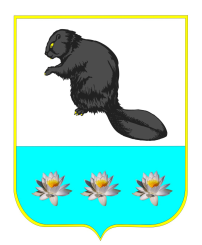 Администрация сельского поселения Бобровкамуниципального района Кинельский Самарской областиПОСТАНОВЛЕНИЕот 21 апреля 2023 года № 95с. Бобровка«О передаче в аренду нежилого помещения»Рассмотрев письмо ПАО «Сбербанк России» № 6991-39-исх235                       от 13.04.2023 года «О продлении договора аренды № 01а/22 от 25.04.2022 года без проведения торгов», руководствуясь ст.650 Гражданского кодекса Российской Федерации, п.3.1 ст.17.1 Федерального закона                                           от 26.07.2006 года № 135-ФЗ «О защите конкуренции», Порядком управления и распоряжением имуществом, находящимся в собственности сельского поселения Бобровка, администрация сельского поселения Бобровка муниципального района Кинельский Самарской области ПОСТАНОВЛЯЕТ:1.Передать в аренду нежилые помещения №№ 5,6 площадью 13,8 кв.м., расположенное в нежилом здании по адресу: Самарская область, Кинельский район, с.Бобровка, улица Кирова д.28 «В», для оказания банковских услуг населению сроком с 23 апреля 2023 года по  22 апреля 2024 года ПАО «Сбербанк России» за 2651,03 рублей (две тысячи шестьсот пятьдесят один рубль 03 копейки), кроме того НДС 20%–530,21(пятьсот тридцать рублей                21 копейка) в месяц.2. Настоящее постановление вступает в силу после его официального опубликования.3. Контроль за исполнением настоящего постановления оставляю за собой.Глава сельского поселения Бобровка                                А. Ю. МамоновИсп. Петрова М.О. 88466332548.